________________________________________________Об утверждении Положения об антикоррупционной политикеВ целях реализации Федерального закона от 25.12.2008 № 273-ФЗ «О противодействии коррупции»ПРИКАЗЫВАЮ:1.	Утвердить прилагаемое Положение об антикоррупционной политике в автономном учреждении Чувашской Республики «Редакция Ядринской районной газеты «Ĕç ялавĕ» («Знамя труда») Министерства цифрового развития, информационной политики и массовых коммуникаций Чувашской Республики.2.	Ознакомить работников учреждения под роспись с Положением об антикоррупционной политике в учреждении.3.	Контроль за исполнением настоящего приказа оставляю за собой.Главный редактор					                       Л.И.ПетроваЧăваш Республикин Цифра аталанёвĕпеинформаци политикин тата массăллă коммуникацисен министерствин «Етĕрне районĕн «Ӗç ялавĕ» хаçат редакцийĕ» Чăваш Республикин хăй тытăмлă учрежденийĕ429060: Чăваш Республики,Етĕрне хули, Молодежная урам, 3-мĕш çурттел/факс (883547) 22-316: 22-304E-mail: press_ yadrin@cap.ruИНН 2119000330                                 ПРИКАЗ      04.04.2022  №16Етĕрне хули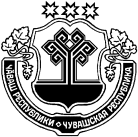 Автономное учреждениеЧувашской Республики «Редакция Ядринской районной газеты «Ӗç ялавĕ» («Знамя труда») Министерства цифрового развития, информационной политики и массовых коммуникаций Чувашской Республики429060, Чувашская Республика,г. Ядрин, ул. Молодежная, д.3тел/факс. (883547) 22-316, 22-3-04E-mail: press_yadrin@cap.ruИНН 2119000330                                    ПРИКАЗ   04.04.2022  №16г. Ядрин